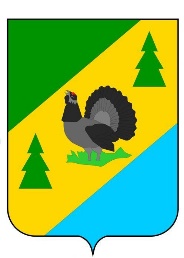 РОССИЙСКАЯ ФЕДЕРАЦИЯИРКУТСКАЯ ОБЛАСТЬАЛЗАМАЙСКОЕ МУНИЦИПАЛЬНОЕ ОБРАЗОВАНИЕАДМИНИСТРАЦИЯРАСПОРЯЖЕНИЕ № 47 - рг. Алзамайот 1 июля 2019 г. О создании Комиссии по проведению Всероссийской переписи населения 2020 года в Алзамайском муниципальном образовании	В целях содействия в подготовке и проведении Всероссийской переписи населения 2020 года в Алзамайском муниципальном образовании, в соответствии с Федеральным законом от 25 января 2002 года № 8-ФЗ «О Всероссийской переписи населения», пунктом 3 постановления Правительства Российской Федерации от 29 сентября 2017 года № 1185 «Об образовании Комиссии Правительства Российской Федерации по проведению Всероссийской переписи населения 2020 года», руководствуясь статьями 6, 47  Устава Алзамайского муниципального образования: 	1. Создать Комиссию по проведению Всероссийской переписи населения 2020 года в Алзамайском муниципальном образовании. 2. Утвердить состав Комиссии по проведению Всероссийской переписи населения 2020 года в Алзамайском муниципальном образовании (прилагается). 3. Настоящее распоряжение подлежит официальному опубликованию в газете «Вестник Алзамайского муниципального образования» и размещению на официальном сайте администрации Алзамайского муниципального образования в сети Интернет: www.alzamai.ru.Глава Алзамайского муниципального образования          			            	               А.В. ЛебедевСостав Комиссии по проведению Всероссийской переписи населения 2020 года в Алзамайском муниципальном образованииПриложение к распоряжению администрации Алзамайского муниципального образованияот 01.07.2019 г. № 47-рПредседатель Комиссии-Милых Татьяна Васильевна, руководитель аппарата администрации Алзамайского муниципального образования.Секретарь комиссии:-Моженкова Инна Николаевна, заместитель руководителя аппарата по правовой работе и осуществлению закупок администрации Алзамайского муниципального образования.Члены комиссии:-Шаматова Елена Геннадьевна, консультант по                      земельно-имущественным отношениям администрации Алзамайского муниципального образования;-Литвин Семен Александрович, ведущий специалист отдела по жилищным, архитектурно-строительным вопросам и оказанию услуг ЖКХ администрации Алзамайского муниципального образования;-Дементьева Татьяна Юрьевна, ведущий инженер отдела по жилищным, архитектурно-строительным вопросам и оказанию услуг ЖКХ администрации Алзамайского муниципального образования.